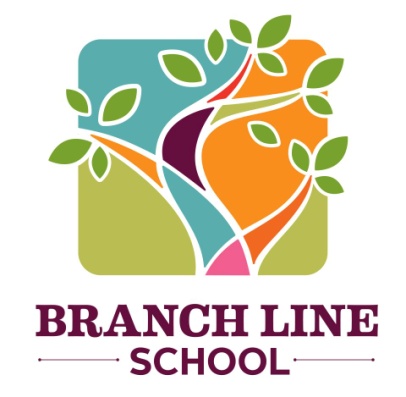 WHEN ALARM SOUNDS:SILENTLY proceed to the hallway.  Students to get in Safety Position:Sit cross-legged, facing wall. Tuck head down and cover head with hands.  No Talking.Teachers will take head count, take their own safety position and then hold up their Green/Red Cards to signal that all students have been accounted for.  This is a timed drill.Please remain silent until you’ve received the all-clear.  When announced, students and staff may return to class.
STAFF NOTES:Please review Evacuation Map, located in each classroom, with students.  Ensure their understanding and clarify any questions.Silence is imperative for receiving clear instructions: NO TALKING.Impress upon the students that it is everyone’s duty to be aware of School Safe Places.In the case of a real tornado, the school will be alerted by an outdoor signal from local enforcement emergency systems.  Administrator will activate interior alarm to notify students & staff.